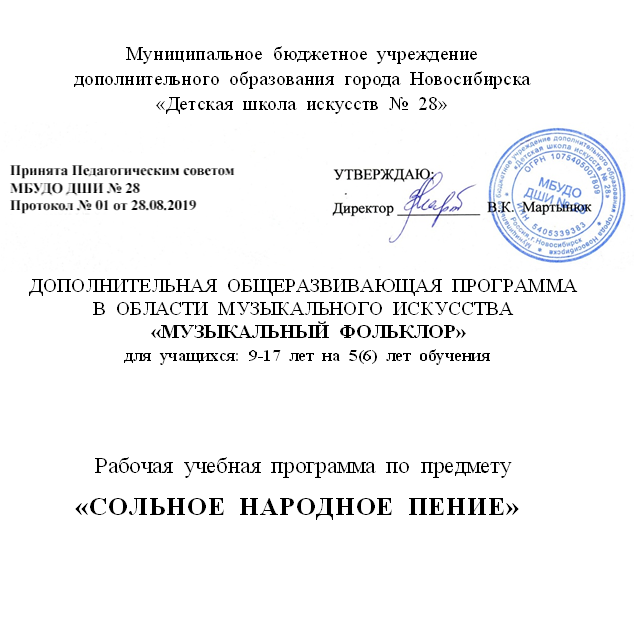                    Структура программы учебного предмета1. Пояснительная запискаХарактеристика учебного предмета, его место и роль в образовательном процессе;Срок реализации учебного предмета;Объем учебного времени по учебному плану на реализацию учебного предмета;Форма проведения учебных аудиторных занятий;Цели и задачи учебного предмета;Методы обучения;Материально-технические условия реализации учебного предмета.2. Содержание учебного предметаТребования по годам обученияПервый год обучения сольному народному пению. Примерный  репертуар  Второй год обучения сольному народному пению. Примерный  репертуар  Третий год обучения сольному народному пению. Примерный  репертуар  Четвертый год обучения сольному народному пению. Примерный  репертуар Пятый год обучения сольному народному пению. Примерный  репертуар  Шестой год обучения сольному народному пению. Примерный  репертуар  3. Требования к уровню подготовки обучающихся4. Формы и методы контроля, система оценокАттестация: цели, виды, форма, содержание;Критерии оценки;5. Методическое обеспечение учебного процесса1. Методические рекомендации педагогическим работникам;2. Рекомендации по организации самостоятельной работы обучающихся.6. Списки рекомендуемой нотной и методической литературы1. Методическая литература2. Литература для обучающихся3. Нотно-песенные сборники1. ПОЯСНИТЕЛЬНАЯ  ЗАПИСКА 1. Характеристика учебного предмета, его место и роль  в образовательном процессеПрограмма учебного предмета «Сольное пение» разработана на основе разработана на основе «Рекомендаций по организации образовательной и методической деятельности при реализации общеобразовательных программ в области искусств» (письмо Министерства культуры РФ от 21.11.2013 №191-01-39/06-ГИ), опыта профессионально-педагогической работы на музыкальном отделении ДШИ и методической литературы (Программы по учебным дисциплинам для фольклорных  отделений ДИШ и ДШИ, составленные О.А. Гуриной; методические разработки В.И. Байтуганова и др.).Сольное вокальное исполнительство - один из наиболее сложных и значимых видов музыкальной деятельности. Учебный предмет «Сольное пение» направлен на приобретение детьми знаний, умений и навыков в области народного  вокала.  Русская песня — величайшее музыкально-поэтическое создание народного гения. Правдиво и глубоко отражает она жизнь человека, раскрывает его духовное богатство и красоту, его думы и чаяния. Искусство  пения – искусство слова, поэтому оно вызывает у учащегося огромный интерес к занятиям, несмотря на множество задач, связанных  с постановкой голоса. Сольное исполнение произведений предусматривает формирование тембра голоса  как инструмента, с помощью которого раскрываются те или иные музыкальные  образы. Программа предмета «Слльное  пение»  содействует  возрождению  фольклорного творчества как одной из важных составляющих национальной художественной культуры.2. Срок реализации учебного предмета «Сольное народное  пение»Срок реализации учебного предмета «Сольное народное  пение» для детей, поступивших в образовательное учреждение в первый класс после  до 9  лет составляет 5 лет.  Для детей, проявивших склонности к продолжению обучения и показавших хорошие результаты на итоговой аттестации в 5 классе, срок обучения может быть увеличен на 1 год и составит  6 лет.3. Объем учебного времени по учебному плану на реализацию учебного предметаПо учебному плану ДШИ на реализацию учебного предмета «Сольное народное  пение» предусмотренный предусмотрен следующий объем  учебного времени:По программе  предполагается  внеаудиторная  работа  в  следующих  видах:- выполнение  домашнего  задания;- подготовка  к  концертным  выступлениям;- посещение  учреждений  культуры  (филармоний,  театров,  концертных  залов  и  др.);- участие  обучающихся  в  концертах,  творческих  мероприятиях  и   культурно-просветительской  деятельности  образовательного  учреждения  и  др.4.Форма проведения учебных аудиторных занятийФорма проведения учебных аудиторных занятий – индивидуальная. Индивидуальная форма занятий позволяет средствами вокального искусства раскрыть творческую индивидуальность каждого учащегося. Занятия по постановке голоса  на уроках «Сольное народное пение» позволят преподавателю лучше узнать ученика, его вокальные  возможности (тембр, диапазон, интенсивность голоса), музыкальные способности, эмоционально-психологические особенности.  На определенных этапах разучивания репертуара возможны различные формы занятий.  Эффективным способом  музыкального развития  детей  является  пение в ансамбле (дуэт, трио, квартет),  позволяющее  совместными  усилиями  создавать художественный  образ,  развивающее умение слушать друг  друга, гармонический  слух,  формирующее  навыки  синхронного пения. 5. Цель и задачи учебного предмета «Сольное народное пение»Цель:Цель данной программы – приобщение учащихся к жизненно важной народной традиционной культуре своего народа, вооружение знаниями видов и жанров народного пения и фольклора, основных праздников и обрядов, особенностей песенного и инструментального фольклора, приобретение навыков творческой деятельности. Задачи данной программы: познакомить  учащихся  с лучшими образцами народной музыки; приобщаются к миру народного искусства в целом; прививают любовь к родному краю, к его историческим истокам и народной культуре. обучить учащихся  навыкам исполнения народных песен, сформировать у них чёткую координацию слуха и голоса; освоить специфику народного звукообразования, плавного, равномерного звуковедения; накопление вокальных навыков; развитие музыкального и вокального слуха; достижение ритмоинтонационного ансамблирования на основе артикулирования; сформировать у  учащихся  умения и навыки сценического воплощения народного пения; развить  способности к творчеству в любой сфере социальной деятельности.Кроме музыкального фольклора, дети знакомятся и с образцами народной словесности (сказки, загадки, прибаутки и другое), а также с произведениями народного прикладного искусства (лепка, вышивание, вязание, глиняные поделки). 6. Методы обученияДля  достижения  поставленной  цели  и  реализации  задач  предмета используются следующие методы обучения:Для достижения поставленной цели и реализации задач предмета «Сольное народное  пение» используются следующие методы обучения:словесный (объяснение, беседа, рассказ);наглядно-слуховой (показ, наблюдение, демонстрация приемов);практический (исполнение вокальных упражнения);аналитический (сравнения и обобщения, развитие логического мышления);эмоциональный (подбор ассоциаций, образов, художественные впечатления);фонетический;метод мысленного пения (внутреннего);метод «забегания» вперёд и возвращения к пройденному.Перечисленные методы работы являются наиболее продуктивными при реализации поставленных целей и задач учебного предмета и основаны на проверенных методиках и сложившихся традициях сольного вокального исполнительства.  Индивидуальный урок позволяет найти более точный и  психологически верный подход к каждому ученику и выбрать наиболее подходящий метод обучения. 7. Материально-технические условия реализации учебного предмета Материально-техническая база образовательного учреждения соответствует санитарным и противопожарным нормам, нормам охраны труда. Учебные аудитории для занятий по предмету имеют площадь не менее 6 кв. метров, оснащены музыкальными инструментами, необходимой мебелью, техническими средствами (аппаратура для прослушивания вокальной музыки, метроном), дидактическими пособиями. В ДШИ имеется концертный зал с концертным роялем, библиотека и фонотека. Библиотечный фонд укомплектовывается печатными, электронными изданиями, учебно-методической и нотной литературой.  Имеются аудио и видеозаписи   классической и современной музыки.Музыкальные инструменты  обслуживаются настройщиком (настройка, мелкий и капитальный ремонт).2. СОДЕРЖАНИЕ УЧЕБНОГО ПРЕДМЕТА Требования по годам обучения   учащихся.Настоящая  программа  отражает  разнообразие  репертуара,  а  также  возможность  индивидуального подхода  к  каждому  ученику.  В  одном  и  том  же  классе  экзаменационная программа  может  значительно  отличаться  по  уровню  трудности.  Количество  музыкальных произведений,  рекомендуемых  для  изучения  в  каждом  классе,  дается  в  годовых требованиях. В  работе  над  репертуаром  преподаватель  должен  учитывать,  что большинство  произведений  предназначаются  для  публичного  или экзаменационного  исполнения,  а  остальные -  для  работы  в  классе  или  ознакомления.  Следовательно,  преподаватель  может  устанавливать  степень завершенности  работы  над  произведением.  Вся  работа  над  репертуаром фиксируется в индивидуальном плане ученика. Первый год обучения сольному народному пению:1. Основы вокальной работы: Певческая установка, навыки пения стоя и сидя. Постановка дыхания (дыхание перед началом пения, одновременный вдох и начало пения, задержка дыхания перед началом пения). Различный характер дыхания перед началом пения в зависимости от характера исполняемой песни. Смена дыхания в процессе пения, развитие навыков цепного дыхания. Выработка естественного и свободного звука, отсутствие форсирования звука. Способы формирования гласных в различных регистрах. Развитие дикционных навыков, взаимоотношение гласных и согласных в пении. Развитие подвижности артикуляционного аппарата за счёт активизации губ и языка. Развитие диапазона и интонационных навыков. Развитие ансамблевых навыков, выработка активного унисона, ритмической устойчивости и динамической ровности в произнесении текста.В вокально-хоровой работе может быть использован следующий музыкальный материал:1. Фрагменты из простейших народных песен, имитация зовов животных, специальные упражнения. 2. Малые фольклорные формы устной традиции: игры и считалки, дразнилки, страшилки, загадки, скороговорки3.Музыкальные фольклорные игры (круговые формы)4. Прибаутки и потешки в одноголосном изложении и в сопровождении музыкального инструмента (балалайка, гармонь)5. Сказки с элементами музицирования (простейшие попевки – характеристики героев, инструментальное сопровождение).6. Колыбельные в одноголосном изложении2. Годовые требования по сольному пениюИсполнить 8-10 произведений разножанровых, пять – a cаpеlla, 3 – с аккомпанементом. В конце года – академическое прослушивание 3 разнохарактерных произведений.Примерный  репертуар  1 года  обученияНародные песни из репертуара детского фольклорного ансамбля» Звонница»Во поле береза стояла«Как на тоненький ледокАй, чу-чуСветит месяцВо кузницеНародные песни из репертуара детского фольклорного ансамбля» Звонница»Я на камушке сижуАх, вы сени.мои сени»Жили у бабусиНе летай, соловей Ой, бежит ручьем водаСел комарик на дубочек (белорусская народная песня) Перепелка (белорусская народная песня)Дуня-тонкопряхаКак повадился котокЗаинька за садомВторой год обучения:1. Вокальная работа. Развитие диапазона, интонационные упражнения, постановка дыхания, освоение народной манеры пения.2. Игры/музыкальные игры (повторение пройденных и разучивание новых образцов).3. Материнский фольклор - пестушки, потешки, прибаутки в одноголосном изложении без сопровождения.4.Материнский фольклор – колыбельные с элементами обыгрывания5. Зимние календарные песни, колядки6. Весенние заклички и хороводы в одно-двухголосном изложении без сопровождения, с элементами хореографии7. Освоение импровизационных приёмов на материале пройденных жанров народной песни8. Игра на народных музыкальных инструментах. Ударные («дрова»), духовые (кугиклы и калюки), струнные (балалайка)Годовые требования по сольному пениюИсполнить 8-10 произведений разножанровых, пять – a cаpеlla, 3 – с аккомпанементом. В конце года – академическое прослушивание 3 разнохарактерных произведений.Примерный  репертуар 2 года обученияНародные песни из репертуара детского фольклорного ансамбля» Звонница»Пошла млада за водойСо вьюном я хожуКак у наших у воротДремаНа горе то калинаАх, улица, улица широкаяУ ворот, ворот, ворот»Уж как шла колядаКак на тоненький ледокЯ по луженьке хожуСею-вею ВаленкиЯ посеяла ленкуВ темном лесе  Я на горку шлаТретий год обучения :1. Вокальная работа. Развитие диапазона, интонационные упражнения, постановка дыхания, освоение народной манеры пения. Работа над навыками двух- и трёхголосного исполнения2. Хороводные и хороводно-игровые песни в двух- и трёхголосном изложении без сопровождения, с постановкой танца. Освоение простого и переменного шага3. Плясовые и шуточные песни в двух- и трёхголосном изложении без сопровождения, с постановкой танца4. Святочные календарные песни (колядки, таусеньки, щедровки). Постановка обряда колядования5. Весенние календарные песни: весенние заклички в гетерофонном изложении без сопровождения; приуроченные хороводы6. Песни праздников осеннего календаря (Новолетие, Кузьминки)7. Скоморошины в двух- и трёхголосном изложении8. Солдатские строевые песни  с постановкой движения9. Освоение импровизационных приёмов на материале пройденных жанров народной песни10. Игра на народных музыкальных инструментах. Ударные (ложки, трещотки, шаркунок, «дрова»), духовые (свирели, окарины, кугиклы и калюки), струнные (балалайка). Освоение исполнения в составе малых ансамблей (2-3 человека)Годовые требования по сольному пениюИсполнить 8-10 произведений разножанровых, пять – a cаpеlla, 3 – с аккомпанементом. В конце года – академическое прослушивание 3 разнохарактерных произведений.Примерный  репертуар 3 года обученияНародные песни из репертуара детского фольклорного ансамбля» Звонница»КалинкаБыло у матушки 12 дочерейКак пойду я на быструю речкуМетелицаБарыняХорошо дрова рубить. Шуточные частушки.Во деревне то было в ОльховкеЯ на камушке сижуПосею лебеду на берегуРыбка окунечек Хожу я по улице Ой, посеяли девки лен Ой, ты, Груня, ты, Груняша А борушка, переборушка А мы просо сеялиВдоль по морюНе заря моя,зорюшка4 год обучения1. Вокальная работа. Развитие диапазона, интонационные упражнения, постановка дыхания, освоение народной манеры пения. Работа над навыками двух- и трёхголосного исполнения. Диалектные особенности песенного материала2. Музыкальные игры (повторение пройденных и разучивание новых образцов)3. Хороводные и хороводные игровые песни в многоголосном изложении без сопровождения. Освоение областных особенностей хороводного шага («в две ноги», «в три ноги», «дробление», «пересек»)4. Шуточные и плясовые песни в многоголосном изложении без сопровождения. Постановка танцев5. Песни и обряды святочного периода (колядки, Христославия, подблюдные, колядования, ряженые). Постановка святочного обряда6. Частушки, шуточные припевки и небылицы без сопровождения (с аккомпанементом участников ансамбля)7. Исторические и солдатские строевые песни в двух- и трёхголосном изложении, без сопровождения и в сопровождении духовых и ударных инструментов8. Песни свадебного обряда. Величальные и корильные песни в двух- и трёхголосном изложении9. Знакомство с эпическими жанрами – былины и старины10. Освоение импровизационных приёмов на материале пройденных жанров народной песни.Годовые требования по сольному пениюИсполнить 8-10 произведений разножанровых, пять – a cаpеlla, 3 – с аккомпанементом. В конце года – академическое прослушивание 3 разнохарактерных произведений.Примерный  репертуар 4 года обучения  Народные песни из репертуара детского фольклорного ансамбля» Звонница»У зари то у зореньки«Как пойду я на улицуПойду ль я выйду ль яСкворцы прилетели. Современная Ты, Россия, ты, Россия.Как на дубе на высоком Голубь, голубочек.Как под лесом Соловей мой смутный Да уж ты, зорюшка, ты, зоря Чесал Ваня кудерцы Эх, уж вы, горы, вы, горы Не кукуй-ка ты, моя кукушана На калине белый цвет А мы пашню пахали Уж вы, встры-ветерочки Соловей мой, соловей Как по речке да быстрой селезень плыл. Утореная путь наша дороженька Орёлик Ах ты, ночь моя Во садуИз-за лесику Полоса ль моя, полостычкаНе было ветру, вдруг навеялоНе река ли, моя реченька,На море утка купалася,Как по морю, морюУж ты, зимушка-зима Овечушка-косматушкаЖил у нашей бабушки черный баран Как у наших у ворот Ходил комар по лугу Заплетися, плетень Коло двух белых берез А я сеяла ленок Ой, на горе, горе Скакал воробейГолубь сизенькой да сизокрыленькойМеж крутых бережковОй, да не вечерПо улице мостовойВыйду ль я на реченьку  Пятый год обучения:Вокальная работа. Развитие диапазона, интонационные упражнения, постановка дыхания, освоение народной манеры пения. Работа над навыками двух- и трёхголосного исполнения. Диалектные особенности песенного материалаМузыкальные игры (повторение пройденных и разучивание новых образцов)Хороводные и хороводные игровые песни в многоголосном изложении без сопровождения. Освоение областных особенностей хороводного шага («в две ноги», «в три ноги», «дробление», «пересек»)Шуточные и плясовые песни в многоголосном изложении без сопровождения. Песни и обряды святочного периода (колядки, Христославия, подблюдные, колядования.Частушки, шуточные припевки и небылицы без сопровождения (с аккомпанементом участников ансамбля)Исторические и солдатские строевые песни в двух- и трёхголосном изложении, без сопровождения и в сопровождении духовых и ударных инструментовПесни свадебного обряда. Величальные и корильные песни в двух- и трёхголосном изложенииЗнакомство с эпическими жанрами – былины и стариныОсвоение импровизационных приёмов на материале пройденных жанров народной песниИгра на струнных народных музыкальных инструментах (балалайка). Освоение аккомпанементаГодовые требования по сольному пениюИсполнить 8-10 произведений разножанровых, пять – a cаpеlla, 3 – с аккомпанементом. В конце года – академическое прослушивание 3 разнохарактерных произведений. В конце года - экзамен: исполнение народных песен (протяжная, плясовая, плачь или былина), исполнение фрагментов литургии, участие в церковной службе.Примерный  репертуар 5 года обучения   «Эх, матушка» из репертуара Лидии РуслановойКупалинка ( белорусская народная песня)Не летай соловей.  Современная В огороде возле брода. Современная Рябинушка раскудрявая Из-за лесу, лесу темного Между гор крутых, больших, высоких Не будите меня, молоду Ходила я, молода, ой, по борочку.Серая ты зозуленька Милый мой хоровод Поиграем, девушки Уж ты, поле Комара женить мы будем Виноград-то во саду цветет Ой, вы, луга За горою у колодцаТонкая рябинаЛипа вековаяНе корите меня, не бранитеЧернобровый, черноокийПомню я еще молодушкой былаВыходили красны девицы  обр. ЛядоваШестой год обученияСовершенствование  основных   умений и навыков.  более глубоко осваиваются традиционные песни с привлечением технических средств обучения (магнитофон, видеоаппаратура, аудио- и видеозаписи). Совершенствуется работа над качеством интонирования и звукообразования народных песен. Учащиеся осваивают пение небольшими группами. Качество исполнения определяется уровнем приближения к аутентичным образцам пения народных песен, чистотой интонации и сочетаемостью подголосков. Годовые требования по сольному пениюИсполнить 8-10 произведений разножанровых, пять – a cаpеlla, 3 – с аккомпанементом. В конце года – академическое прослушивание 3 разнохарактерных произведений.Примерный  репертуар 6 года  обученияТы взойди солнце красноеАх, ты степь широкаяЧернобровый, черноокийПеревоз Дуня держалаРасти калинушкаИз-под дуба из-под вязаУтушка луговаяКак со вечера порошаКамаринскаяКолечко моеО Вольге  и Микуле «Валенки»Лучина моя лучинушкаИлья Муромец и Калин-царьИван гостинный сын и князь ВладимирИлья Муромец и богатырь – нахвальщик (Сокольник)Ехали казакиЕльничек-березничек3. ТРЕБОВАНИЯ  К  УРОВНЮ  ПОДГОТОВКИ  ОБУЧАЮЩИХСЯРезультатом  освоения  программы  учебного  предмета  «Сольное народное  пение», является приобретение обучающимися следующих  знаний,  умений, и навыков:знание начальных основ песенного фольклорного искусства, а также особенностей оформления нотации народной песни;знание начальных основ песенного фольклорного искусства, а также особенностей оформления нотации народной песни;знание характерных особенностей народного пения, вокально- хоровых жанров и основных стилистических направлений ансамблевого исполнительства, художественно-исполнительских возможностей вокального коллектива;умение грамотно исполнять музыкальные произведения как сольно, так и в составах фольклорных коллективов;умение самостоятельно разучивать вокальные партии;умение сценического воплощения народной песни, народных обрядов и других этнокультурных форм бытования фольклорных традиций, в том числе исполнения театрализованных фольклорных композиций;навыки фольклорной импровизации сольно и в ансамбле;практические навыки исполнения народно-песенного репертуара;навыки владения различными манерами пения.4. ФОРМЫ  И  МЕТОДЫ  КОНТРОЛЯ, СИСТЕМА  ОЦЕНОК1. Аттестация: цели, виды, форма, содержаниеОсновными видами контроля учащихся являются:текущий контроль,промежуточная аттестация учащихся,итоговая аттестация учащихся.Основными принципами проведения и организации всех видов контроля являются:систематичность,учет индивидуальных особенностей учащегося.Каждый из видов контроля имеет свои цели, задачи и формы.Текущий контроль направлен на поддержание учебной дисциплины и выявление отношения учащегося к изучаемому предмету, организацию регулярных домашних занятий и повышение уровня освоения учебного материала; имеет воспитательные цели и учитывает индивидуальные психологические особенности учащихся.Текущий контроль осуществляется преподавателем, ведущим предмет. Текущий контроль осуществляется регулярно в рамках расписания занятий учащегося и предполагает использование различных систем оценки результатов занятий. На основании результатов текущего контроля выводятся четвертные, полугодовые, годовые оценки. Формами текущего и промежуточного контроля являются: контрольный урок, участие в тематических вечерах, классных концертах, мероприятиях культурно-просветительской, творческой деятельности школы, участие в фестивалях и конкурсах. Промежуточная аттестация определяет успешность развития учащегося и уровень усвоения им программы на определенном этапе обучения. Наиболее распространенными формами промежуточной аттестации учащихся являются:зачеты (недифференцированный, дифференцированный);переводные зачеты (дифференцированные);академические концерты;контрольные уроки.Возможно применение индивидуальных графиков проведения данных видов контроля. Например, промежуточная аттестация может проводиться каждое полугодие или один раз в год.Учащиеся, которые принимают участие в конкурсах, в школьных мероприятиях, выступают в городских концертах, могут освобождаться от экзаменов и зачетов. Зачеты проводятся в течение учебного года и предполагают публичное исполнение программы (или части ее) в присутствии комиссии. Зачеты могут проходить также и в виде академических концертов.  Переводной зачет проводится в конце учебного года с исполнением программы в полном объеме и определяет успешность освоения программы данного года обучения. Переводной зачет проводится с применением дифференцированных систем оценок, предполагает обязательное методическое обсуждение.По состоянию здоровья  ученик может  быть переведен в следующий класс по текущим оценкам. 2. Критерии оценокПо результатам учебного года, исполнения программы на зачете, академическом концерте выставляется итоговая (переводная) оценка по пятибалльной системе:С учетом целесообразности оценка качества исполнения может быть дополнена системой «+» и «-», что даст возможность более конкретно отметить выступление учащегося.Фонды оценочных средств, призваны обеспечивать оценку качества приобретенных выпускниками знаний, умений и навыков.5. Методическое обеспечение учебного процесса1.Методические рекомендации педагогическим работникамОсновная форма учебной и воспитательной работы по предмету – урок, обычно включающий в себя проверку выполненного задания, совместную работу педагога и учащихся над песней, рекомендации педагога относительно способов самостоятельной работы учащегося. Урок может иметь различную форму: - работа над вокальным и артикуляционным аппаратом; - постановка дыхания; - разбор музыкального материала по партиям; - работа над партитурой; - постановка концертных номеров и т.п. Работа в классе, как правило, сочетает словесное объяснение с вокальным показом необходимых фрагментов музыкального текста, а также прослушиванием первоисточников. Особенности работы в классе народного сольного пения, предусмотренные данной программой, заключаются в подробном изучении подлинных народных традиций. Освоение материала в первую очередь должно идти через обращение к первоисточникам (аудио прослушивание, видеопросмотр, непосредственный контакт с носителями традиции). Важны также навыки работы с нотными и текстовыми расшифровками песенного материала.Самая главная задача для участников процесса - научиться петь не строго заученными партиями, а создавать свою, каждый раз новую версию исполняемой песни в стилевых рамках заданного материала. Необходимо научиться музыкально-поэтической, а также комплексной импровизации, в рамках жанровых и стилистических особенностей песенного образца. Значительное место в освоении программы занимает работа над изучением диалекта того или иного певческого стиля, поскольку диалект влияет на формирование певческой и тембральной позиции. Правильная организация учебного процесса, успешное и всестороннее развитие музыкально-исполнительских данных учащихся зависят непосредственно от того, насколько тщательно спланирована работа в целом, глубоко продуман выбор репертуара. 2. Основные  репертуарные принципы:При обучении сольному пению важная роль принадлежит выбору музыкальных произведений, исполняемых учениками во время учебного процесса и концертной деятельности. Правильно подобранный репертуар влияет на весь учебно-воспитательный процесс, на его базе накапливаются музыкально-теоретические знания, вырабатываются вокальные  навыки, складывается художественно-исполнительское направление  вокалиста. Поэтому вопрос о том, что петь и включать в репертуар учащегося, является важной задачей преподавателя. От умелого подбора произведений зависит рост мастерства учащегося, перспективы его развития.Подбор программного репертуара осуществляется по следующим принципам:1.Художественная ценность произведения.2.Необходимость расширения музыкально-художественного кругозора детей.  3.Решение учебных задач.4.Приобщение учащихся к народной традиционной культуре своего народа.5.Доступностьучебного материала: а) по содержанию;  б) по голосу; в) по техническим возможностям. 6. Разные вокальные жанры:  а)  по стилю;  б) по форме;   в) по характеру музыки; г) по исполнительской сложности.6) Соответствие индивидуальным качествам обучающегося, его имиджу и возрасту.По окончанию курса обучения учащиеся приобретают элементарные навыки владения голосом,  знакомятся с  народной музыкой и лучшими её исполнителями, имеют представление о жанрах русской народной песни. В течение учебного года рекомендуется  проводить  ряд творческих показов: открытые уроки для родителей и преподавателей, отчетные концерты,  мероприятия по пропаганде музыкальных знаний (концерты-лекции в общеобразовательных школах, в культурно-досуговых центрах и пр.), участие в смотрах-конкурсах, фестивалях, концертно-массовых мероприятиях ДШИ.  Получая исполнительскую практику в процессе  обучения, у учащихся вырабатывается сценическая свобода, выявляется творческий потенциал, формируется твёрдость и уверенность себе, а так же  качества, необходимые  для  личностной самореализации.    3.Рекомендации по организации самостоятельной работы обучающихсяНеобходимым условием самостоятельной работы учащегося в классе сольного народного  пения является домашняя работа. Прежде всего, она должна заключаться в систематической проработке вокальных упражнений, тщательной работой над музыкальными произведениями учебного  репертуара. Учащиеся регулярно готовятся дома к контрольной сдаче произведения, концертному выступлению. Домашняя подготовка помогает  учащимся достичь  выразительного  и эмоционального исполнения изучаемых  произведений  с сопровождением и  без сопровождения, выучить наизусть  текст своих произведений, уметь донести художественный образ песни  при  помощи  жестов, мимики, движения.  Выполнение обучающимся домашнего задания должно контролироваться преподавателем и обеспечиваться партитурами и нотными изданиями, хрестоматиями, фонограммами в соответствии с программными требованиями по данному предмету.6. СПИСОК РЕКОМЕНДУЕМОЙ МЕТОДИЧЕСКОЙ,  УЧЕБНОЙ  И  НОТНОЙ  ЛИТЕРАТУРЫ 1. Методическая литератураАндреева М., Шукшина . Первые шаги в музыке. - М.,1993 Аникин В., Гусев В., Толстой Н. Жизнь человека в русском фольклоре. Вып. 1-10. - М., 1991-1994 Байтуганов В.И. Песенно-танцевальный фольклор села Макаровка Кыштовского района Новосибирской области в народном календаре. Русские Сибири: культура, обычаи, обряды. - Новосибирск,1998.   Байтуганов В.И. Методика работы с детским фольклорным коллективом в пространстве традиционной  культуры. - Новосибирск: НГОНБ, 2011.  Боровиков Л. И. Педагогика дополнительного образования: Учебно-методическое пособие для руководителей детских творческих объединений. – Новосибирск, 1999. Васильев Ю., Широков А. Рассказы о русских народных инструментах. М.,1986 Величкина О., Иванова А., Краснопевцева Е. Мир детства в народной культуре. - М., 1992 Виноградов Г.С. Детский народный календарь (из очерков детской этнографии) // Сибирская живая старина. - Иркутск, 1924. Вып.  2. Волков Г. Н. Этнопедагогика. – Чебоксары, 1974. Дмитриев Л.Б. Основы вокальной методики. - М., 1963.Емельянов В.И. Развитие голоса, координация и тренинг. - СПб., 2000.Календарно-обрядовая поэзия сибиряков /Сост. Ф.Ф. Болонев, М.Н. Мельников. – Новосибирск, 1981.Капица О.И. Детский фольклор. Песни, потешки, дразнилки, сказки, игры. – Л., 1928.Картавцева М. Школа русского фольклора. - М., 1994 Картавцева Н.Н. Школа русского фольклора. - М., 1994.Козак О. Считалки, дразнилки. – СПб., 1998.Копылова А. Русские обычаи, обряды, предания. - СПб., 2002.Кулаковский Л.В. Искусство села Дорожева. У истоков народного театра и музыки. – М., 1965.Куприянова Л.Л. Русский фольклор, рекомендации к учебнику. М.: Мнемозина, 2002 Куприянова Л.Л. Русский фольклор, учебник (1-4 классы). М.: Мнемозина, 2002 Лихачев Д.С. Рассказы русских летописей. - М., 1968.Медведев Ю. Сказки, предания, легенды. - СПб., 2001.Мельников М. Н. Русский детский фольклор Сибири. – Новосибирск, 1970. Мельников М. Н. Русский детский фольклор. - М., 1987. Менабени А.Г. Методика обучения сольному пению. - М., 1987.Некрылова  А. Круглый год. - М., 1991 Программа по учебной дисциплине «Постановка голоса» для преподавателей ДМШ и ДШИ / Сост. О.А. Гурина. - Новосибирск: НМК им. А.Ф. Мурова, 2011.Программа по учебной дисциплине «Основы народной хореографии» для преподавателей ДМШ и ДШИ / Сост. О.А. Гурина. - Новосибирск: НМК им. А.Ф. Мурова, 2011.Программа по учебной дисциплине «Народное творчество» для преподавателей ДМШ и ДШИ / Сост. О.А. Гурина. - Новосибирск: НМК им. А.Ф. Мурова, 2011.Программа по учебной дисциплине «Хоровой класс» для преподавателей ДМШ и ДШИ / Сост. О.А. Гурина. - Новосибирск: НМК им. А.Ф. Мурова, 2011.Работа в хоре. - М., 1977.Романовский Н.В. Хоровой словарь. - Л., 1972.Русский календарно-обрядовый фольклор Сибири и Дальнего Востока: Песни, Заговоры / Сост. Ф.Ф. Болонев, М.Н. Мельников, Н.В. Леонова. Новосибирск, 1997.Соколов В. Работа с хором. - М., 1983.Сорокин П.А.. Формирование репертуара детского фольклорного коллектива. Учебно-методическое пособие. Министерство культуры РФ. Государственный Российский Дом народного творчества. М., 2012Стулова Г.П. Развитие детского голоса в процессе обучения пению. - М., 1992.Учебно-воспитательная работа в детских и юношеских хоровых коллективах: Методические рекомендации, примерная программа. - М., 1985.Формирование репертуара детского народно-хорового коллектива: Методические рекомендации. - М., 1984.Христиансен Л. Л. Работа с народными певцами. // Вопросы вокальной педагогики. - М., 1976. Христиансен Л.Л. Встречи с народными певцами. - М., 1984.Щербакова О. Музыкальный фольклор и дети. - М., 1987. 2. Литература для обучающихсяАлексеев А. Русский календарно-обрядовый фольклор Сибири и Дальнего Востока. Сибирское предприятие РАН. Серия книг «Памятники фольклора народов Сибири и Дальнего Востока». Новосибирск6 Наука, 2005 Амоков В.  Русские былины. - М., 2002.Ананичева Т. Песенные традиции Поволжья. М.: Музыка, 1991 Аникина В. Живая вода. – М.,: Детская литература, 1975.Анисимова А.П. Песни и сказки Пензенской области. Пенза,1953 Афанасьев А. Народные русские сказки. - М., 1982.Богданов Г. Несколько шагов к фольклорному танцу. - М., 1996 Гилярова Н. Музыкальный фольклор Рязанской области. - М., 1987 Гилярова Н. Новогодние поздравительные песни Рязанской области. -М., 1985 Гилярова Н. Хрестоматия по русскому народному творчеству. - М.,1996 Григорьева Н. Народные песни, игры, загадки. Для детских фольклорных ансамблей. - СПб, 1996 Капица О.И. Детский фольклор. Песни, потешки, дразнилки, сказки, игры. – Л., 1928.Козак О. Считалки, дразнилки. – СПб., 1998.Копылова А. Русские обычаи, обряды, предания. - СПб., 2002.Костюмы Курской губернии. Курск, 2008 Медведев Ю. Сказки, предания, легенды. - СПб., 2001.Медведева М. А мы просо сеяли. - М., 1982.Медведева М. Солнышко-ведрышко. - М., 1984.Науменко Г. Фольклорная азбука. - М., 1996 Науменко Г.М. Масленица. - М., 2003.Науменко Г.М. Народные праздники. - М., 1999.Науменко Г.М. Народный праздничный календарь, 1-2 т. - М., 1999.Науменко Г.М. Русские народные детские песни. - М., 2001.Новицкая М.Ю. От осени до осени. Хрестоматия. Издание центра Планетариум. М., 1994 Пушкина С. Мы играем и поём. Инсценировки русских народных игр, песен и праздников. - М., Школьная Пресса, 2001 Хрестоматия сибирской народной песни. Детский народный календарь /Сост. В.И. Байтуганов, Т.Ю. Мартынова. – Новосибирск, 2001.Шамина Л. Музыкальный фольклор и дети. - М., 1992 Щуров В. Сидит дрема. – М., 1997.3. Нотно-песенные сборникиАркин Е. Ты, березка моя. Народные песни Омской области. - Омск, 1987.Байтуганов В.В. Записи народных песен Новосибирской области: Рукопись. – Новосибирск, Архив Новосибирского областного центра фольклора и этнографии. Бачинская М, ПоповаТ. Русское народное музыкальное творчество: Хрестоматия. - М., 1974.Болонев Ф.Ф., Мельников М.Н. Хороводные и игровые песни Сибири. - Новосибирск, 1985. Былины. Русский музыкальный эпос / Сост. Б.М. Добровольский, В.В. Корузанов. - М.,  1981. Весенние капельки: Русские народные игровые и хороводные песни для детей младшего возраста. - М., 1983Волга-матушка река. - М., 1977. Гилярова Н. Н. Хрестоматия по русскому народному творчеству. - М., 1996. Гилярова Н.Н. Новогодние поздравительные песни Рязанской области. - М., 1985. Днесь родился нам Спаситель: Рождественские стихи и колядки. - Новосибирск, 1994.Земцовский И. И. Торопецкие песни. - М., 1967Колядки: Русский хор «Сибирские певчие». - Новосибирск, 1995. Кулаковский Л. Искусство села Дорожева. - М., 1965.Мартынова Т., Асанов В. Записи народных песен Новосибирской области: Рукопись. – Новосибирск, Архив областного центра фольклора и этнографии. На зеленом лугу: Песни-игры для детей младшего возраста. - М., 1990.Народные песни Белогородского края: Хрестоматия / Под ред. И.Н. Карачарова. - Белгород, 1996.Народные песни Брянщины. Песни старинных народных праздников /Под ред. И.И. Земцовского. - Брянск, 1972.Павлова Г.В. Народные песни Смоленской области, напетые А.И. Глинкиной /Под ред. Н.В. Рудневой. М., 1969.Пасха и двунадесятые праздники: Учебное пособие по церковному пению для детей. – Владимир: Издательство Владимирской епархии, 1996. Песни Ольги Ковалевой. - М.,  1971. Песни Псковской земли. Вып. 1: Календарно-обрядовые песни / Сост. А.М. Мехнецов. - Л., 1989.Песни села Балман. /Сост. В.Г. Захарченко. – Новосибирск, 1969. Популярные русские народные песни. - М., 1996.Праздник Воскресения Христова: Сборник материалов для организации пасхального праздника на Светлой Седмице в школе и дома. - М., 2000.Пушкина С.И. Русские народные песни Московской области. – М., 1988. Вып. 2.Римский-Корсаков Н.А. Сто русских народных песен для голоса с фортепиано. - Л., 1951.Русские народные песни в записи М.Пятницкого. - М., 1989.Русские народные песни и частушки, записанные от М.Н. Мордасовой. - М., 1983. Русские народные песни Красноярского края в 2 т. /Под ред.С.В. Аксюка. - М., 1962.Русские народные песни Смоленской области /Сост. Ф. А. Рубцов. - Л.,  1991. Русские народные песни Томской области /Сост. Н. К. Пархоменко. - М., 1985.Русские народные песни. М., 1980.Русские народные песни. М., 1982.Русские народные протяжные песни /Сост. И. И. Земцовский. – М.-Л., 1966.Русские песни в переложении для детского хора Н.Кутузова. - М., 1970. Русские песни из репертуара Л. Руслановой и Н. Кольцова. - М., 1973Сибирские народные песни, записанные А. Новиковым, Левашовым. - Новосибирск, 1957.Сто русских народных песен. Записи В. Захарова.- М., 1958. Тонкая рябина: Популярные русские народные песни. - М., 1998Хрестоматия сибирской народной песни. Детский народный календарь /Сост. В.И. Байтуганов, Т.Ю. Мартынова. – Новосибирск, 2001.Христиансен Л. Л. Ладовая интонационность русской народной песни. - М., 1976.Христиансен Л.Л. Уральские народные песни / Под ред. С.В. Аксюка. М., 1961.Щуров В. М. Песни Нижней Тунгуски. - М. 1977. Количество академических часов  по предмету «Сольное народное пение»в неделюв годза 5 лет обученияза 6 лет обученияКоличество академических часов  по предмету «Сольное народное пение»266330396ОценкаКритерии оценивания 5 («отлично»)Выступление учащегося может быть названо концертным. Яркое, экспрессивное выступление, блестящая, отточенная вокальная техника, безупречные стилевые признаки, выразительность и убедительность артистического облика в целом. Умение импровизировать на сцене, эмоциональность, передаёт сценический образ исполняемого песенного материала, умело использует вокально-технические приемы во время пения.4 («хорошо»)Исполнение песенного материала выразительное в высокой певческой позиции, чистое, раскрыто содержание и характер, но допущены вокальные, стилевые  погрешности.3 («удовлетвори-тельно»)Слабое выступление. Текст исполнен неточно. Удовлетворительные музыкальные  и технические данные, но очевидны серьезные недостатки звуковедения, вялость или закрепощенность артикуляционного аппарата. Недостаточность художественного мышления и отсутствие должного слухового контроля. недостаточно хорошее диафрагмальное дыхание, слабая координация движения и ритма, небольшая зажатость и стеснение во время выступления, мало проявляет фантазии и исполнительского творчества, не уверен в себе.2 («неудовлетво-рительно»)Пропуски занятий без уважительных причин. Слабая память, поверхностное ключичное дыхание, звук неровный, кричащий, нечистое интонирование, слабое чувство темпа и ритма, не выразителен, не эмоционален. Неявка на аттестацию, без уважительной причины